Intellectual DisabilityEngage in frequent repetition of concepts. Explain concepts in different ways (i.e. visually and verbally, model) Break large tasks into small steps - demonstrate/model the steps and have the child do the steps, one at a timeSpend this time practicing functional activities (i.e., feeding themselves, personal hygiene, helping to set the table, cleaning their room, etc.)Chunk tasks into 10-15 minutes of work at a timeUse a timer to show how much time the child has left to work. You can use your timer on your phone, a kitchen timer, etc. Break up the child’s schedule with physical and sitting down activities Use hands-on and multi-sensory activities to reinforce learning. For instance, spread shaving cream on a baking tray and encourage the child to practice writing their letters or spelling words in the shaving cream.  Dry flavored jello mix could also be used.Reinforce learning by providing real-life examples.Read to the child and with the childPlay games to reinforce skills such as counting (ex. Move 5 spaces on a game board) or color recognition (ex. move to the red square).  Visual Schedule/Checklist (sample provided - Figure 1)First-Then Chart (sample provided with pictures - Figures 2 & 3)Break Card (sample provided - Figure 4)Figure 1. Sample Visual Schedule/Checklist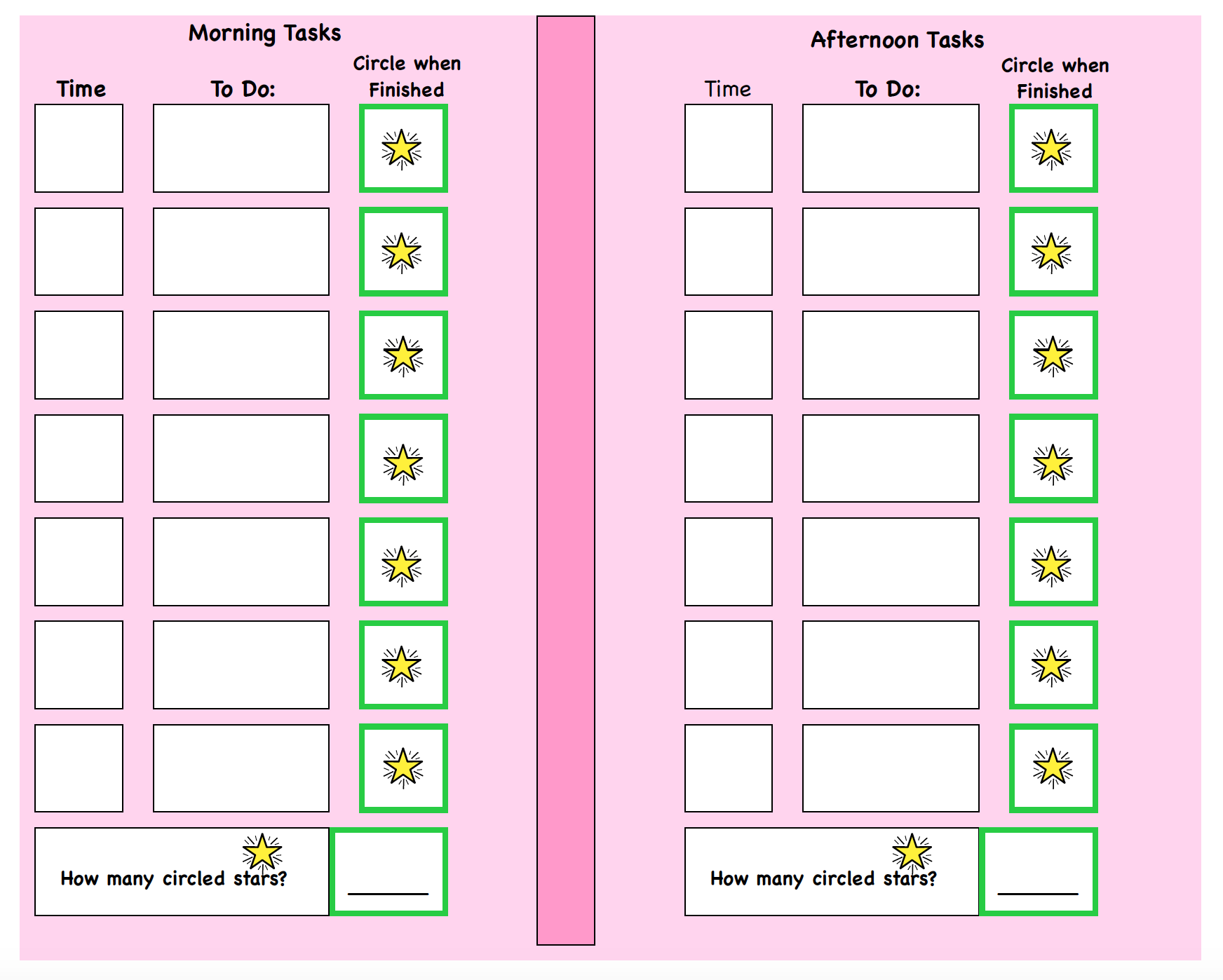 Figure 2. Sample First-Then Chart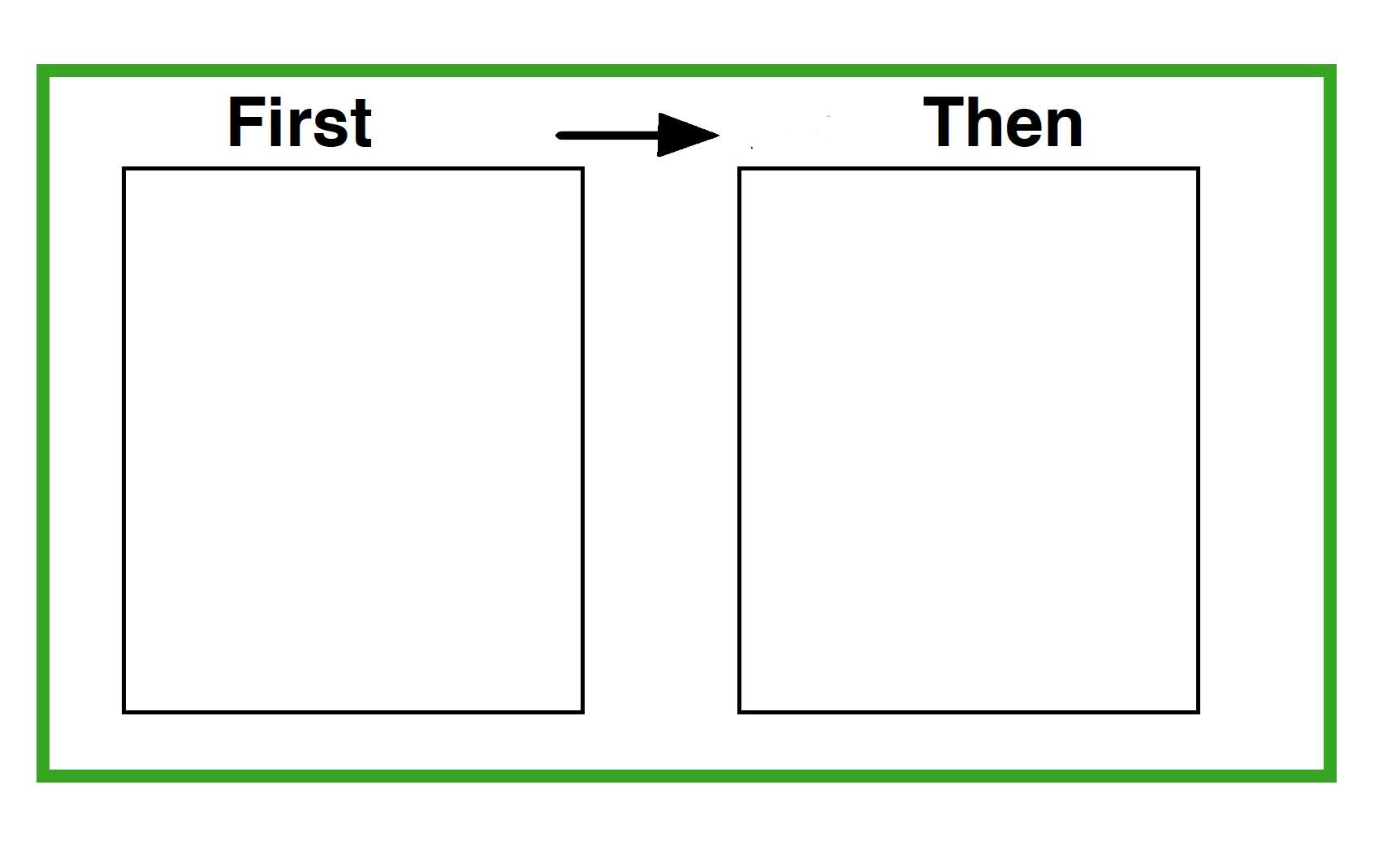 Figure 3. Images for First-Then Chart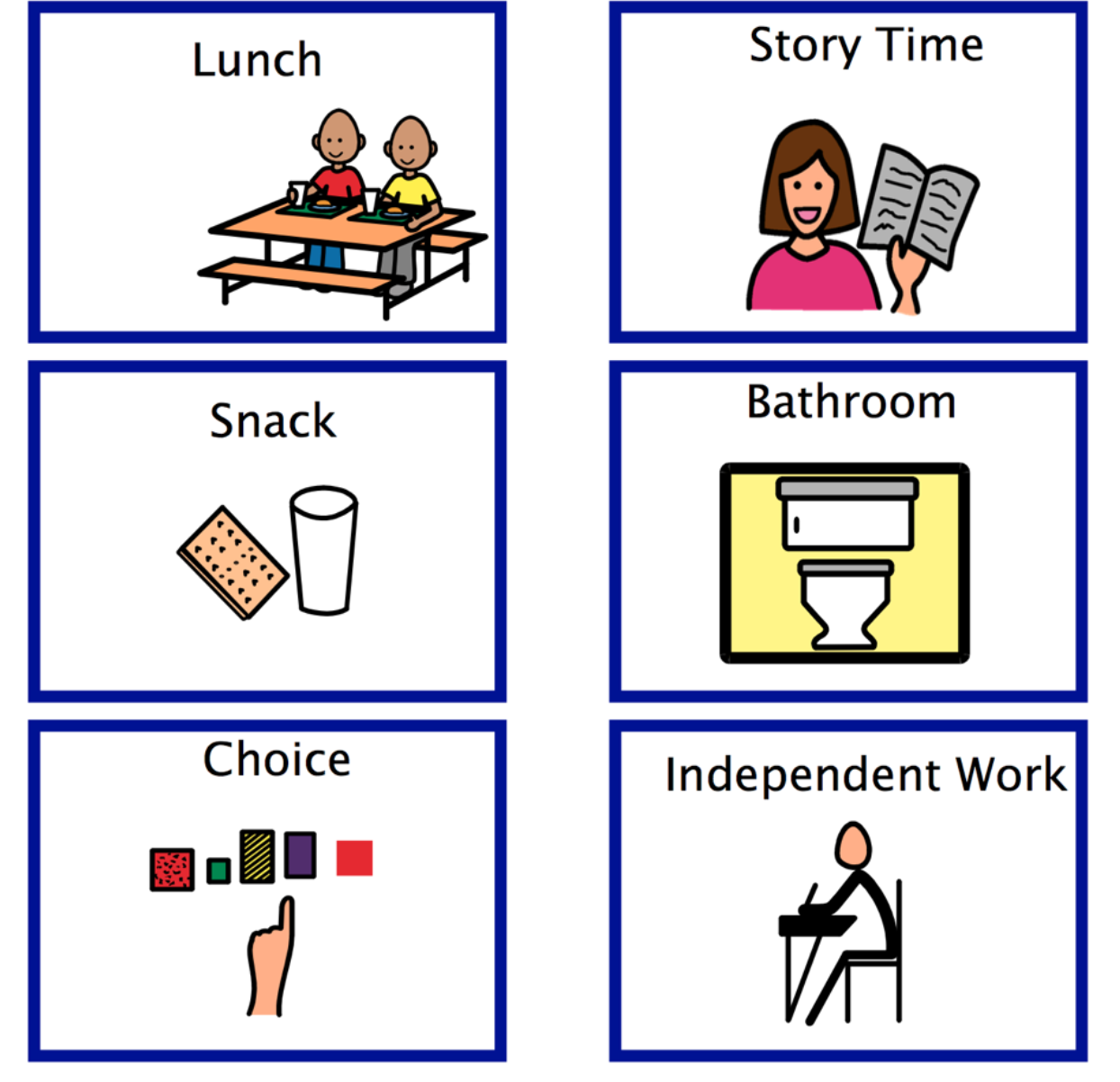 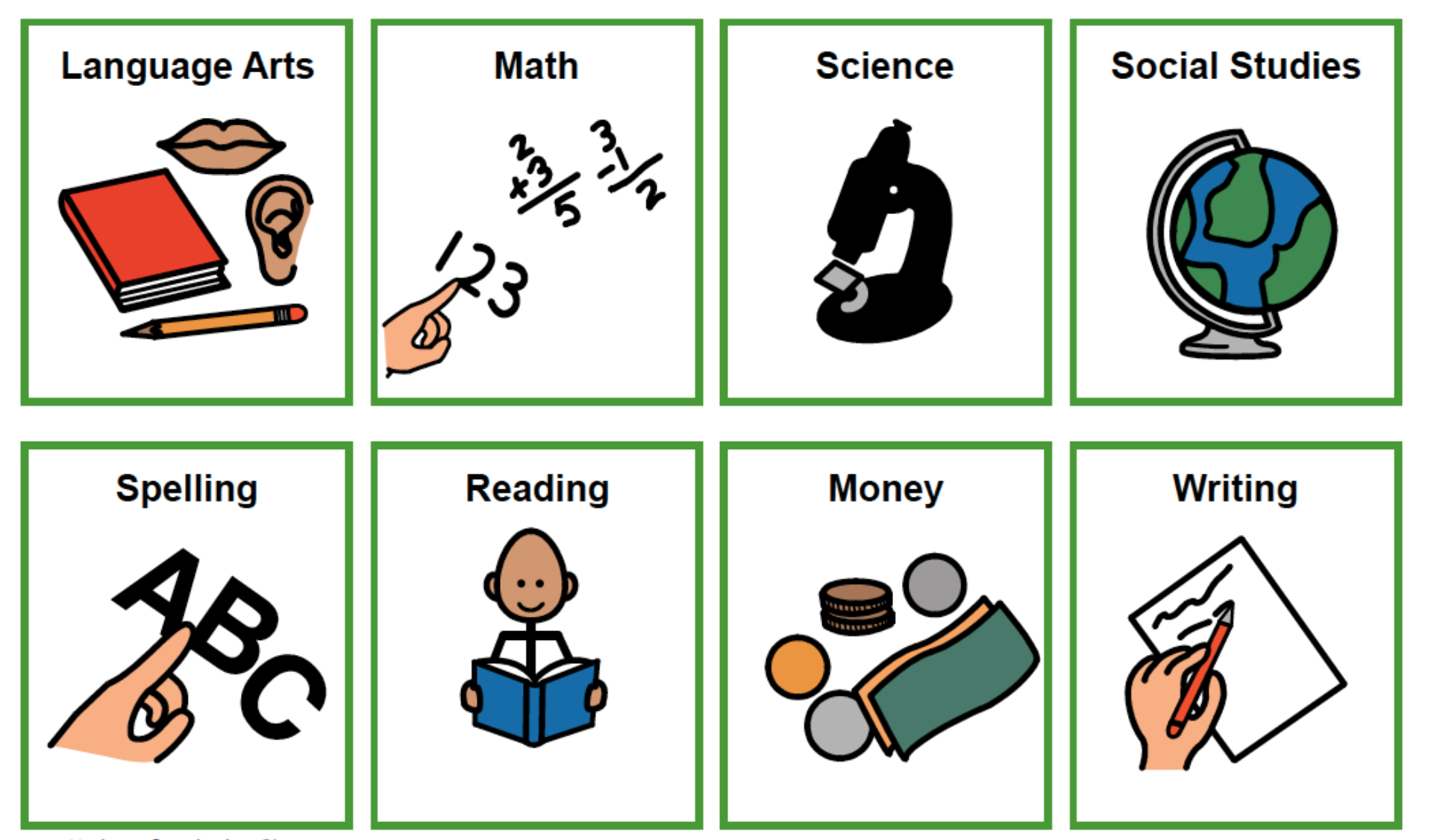 Figure 4. Sample Break Card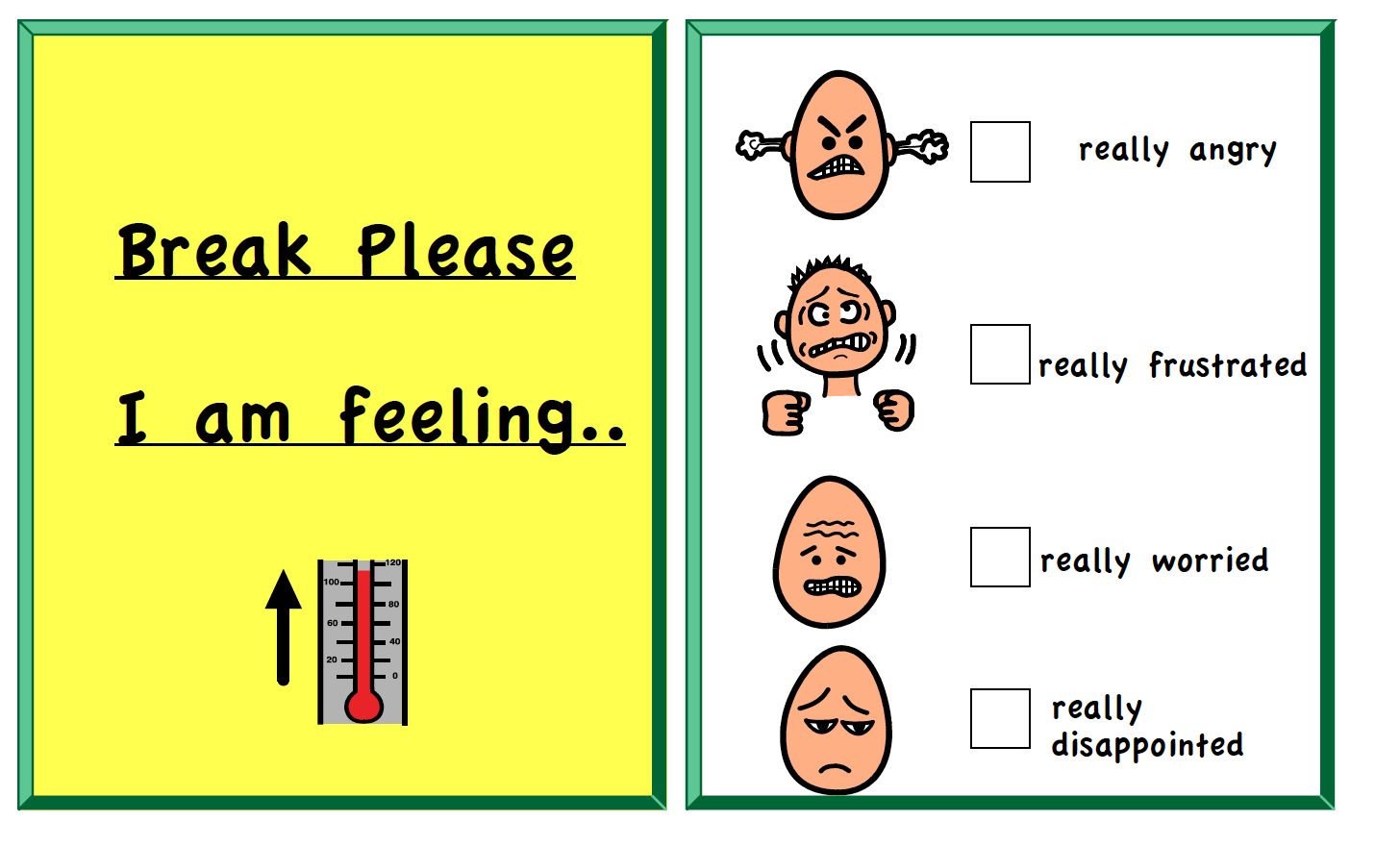 